Исполнение бюджета Дегтевского сельского поселения Миллеровского района за 2015 год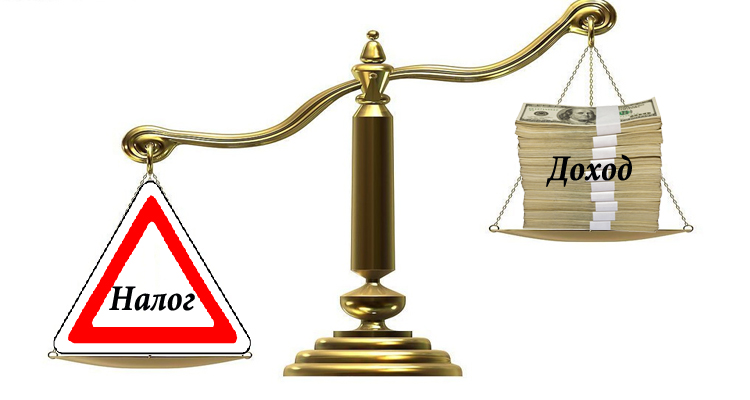 Динамика доходов бюджета Дегтевского сельского поселения Миллеровского районатыс. рублейДинамика доходов бюджета Дегтевского сельского поселения Миллеровского района в 2013-2015 гг.тыс. рублейОбъем налоговых и неналоговых доходов бюджета Дегтевского сельского поселения Миллеровского района в 2015 году составил 7937,9 тыс. рублейтыс. рублейСтруктура налоговых и неналоговых доходов бюджета Дегтевского сельского поселения Миллеровского района в 2015 году составила 7937,9 тыс. рублей.тыс. рублей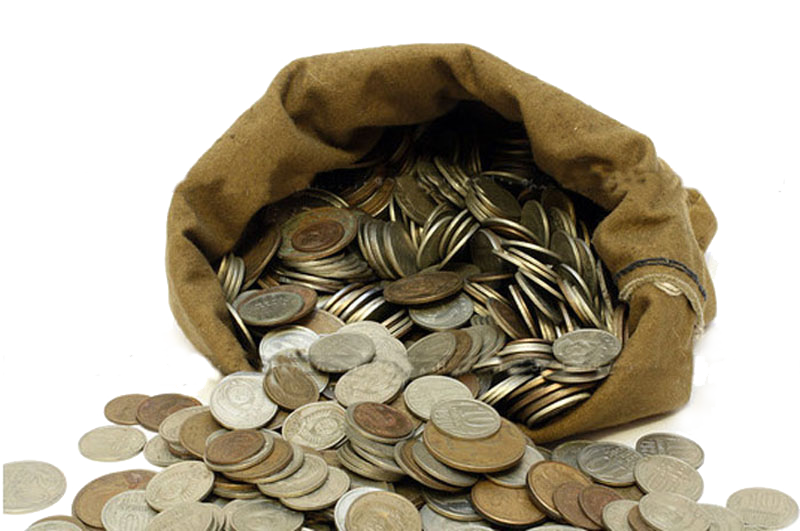 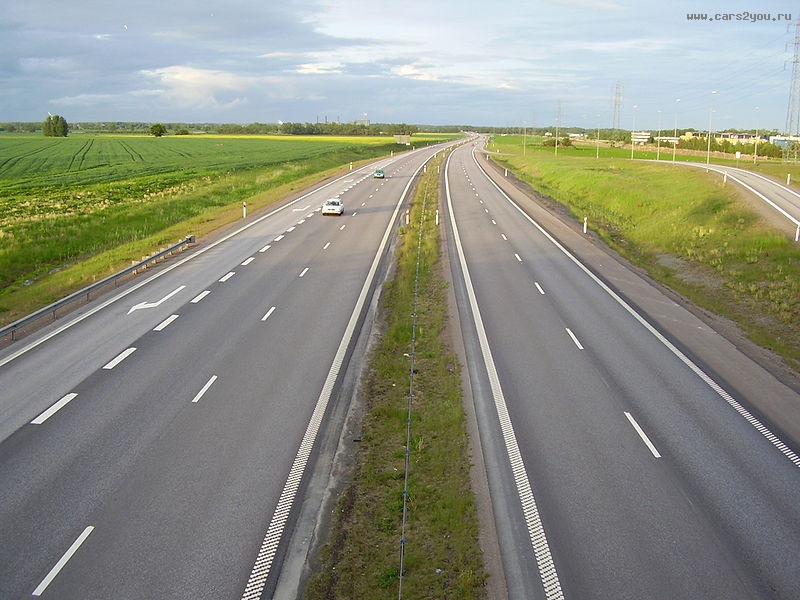 Структура расходов бюджета Дегтевского сельского поселения Миллеровского района в 2015 году по отрасли «Культура»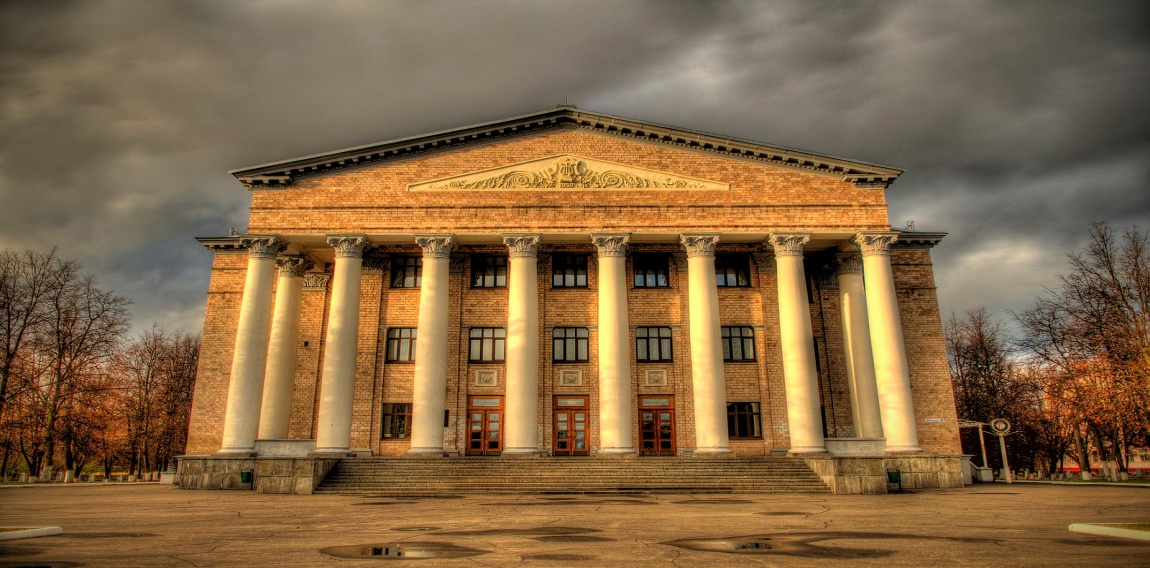 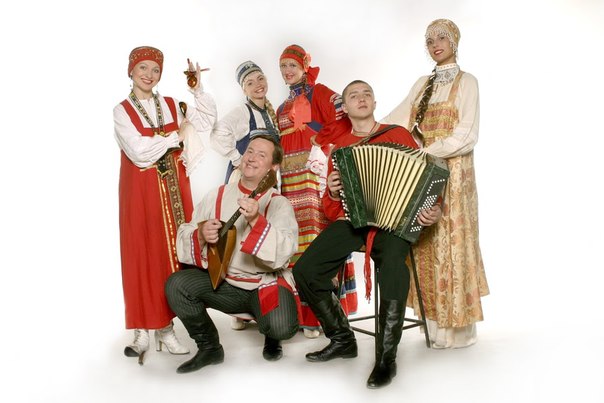 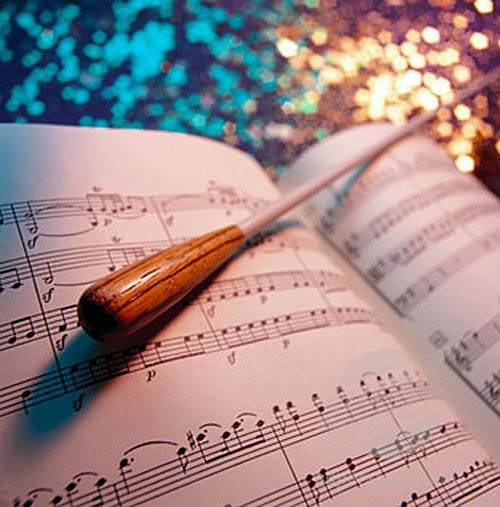 Динамика расходов бюджета Дегтевского сельского поселения Миллеровского района на Социальную политику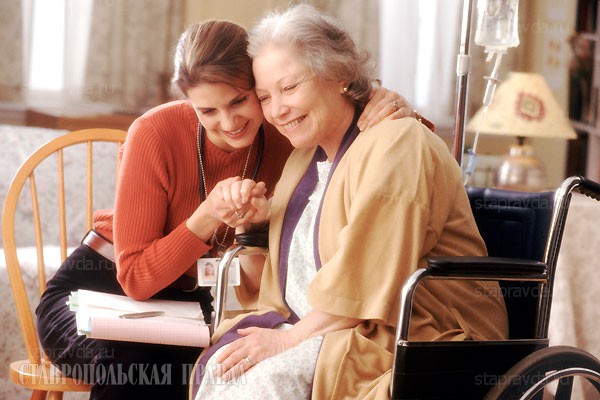 Динамика расходов бюджета Дегтевского сельского поселения Миллеровского района в 2013-2015 гг.тыс. рублейСтруктура муниципальных программ Дегтевского сельского поселения в 2015 году.Динамика безвозмездных поступлений от других бюджетов бюджетной системы Российской Федерации в консолидированный бюджет Миллеровского районатыс. рублейОбъем безвозмездных поступлений от других бюджетов бюджетной системы Российской Федерации в бюджет Дегтевского сельского поселения Миллеровского районатыс. рублейНаименование2013 год2014 год2015 годТемп роста, %Всего4497,04073,13885,1104,39%Дотации2633,42680,83232,2137,46%Субвенции149,5154,6164,9111,47%Субсидии и иные межбюджетные трансферты1714,11237,7488,084,59%